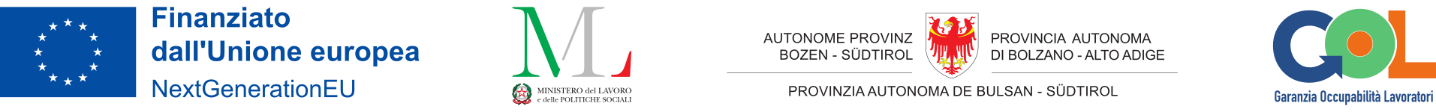 AVVISO PUBBLICO GOL NR. 1Profilo della competenza orientato alla ricerca di lavoroL’agenzia_____________________________________ illustra il risultato dell’attività di orientamento specialistico svolta con la signora / il signor _______________________________, nell’ambito del Programma GOL della Provincia autonoma di Bozano.AVVISO PUBBLICO GOL NR. 1Profilo della competenza orientato alla ricerca di lavoroL’agenzia_____________________________________ illustra il risultato dell’attività di orientamento specialistico svolta con la signora / il signor _______________________________, nell’ambito del Programma GOL della Provincia autonoma di Bozano.1. Informazioni personaliNome ______________ Cognome_____________1. Informazioni personaliData e luogo di nascita ______________________1. Informazioni personaliIndirizzo______________________numero di telefono_________________e-mail ______________________1. Informazioni personaliPatente di guida categoria _________Possibilità di spostamento con i mezzi pubblici: SÌ___ NO___2. Competenze linguistiche Madrelingua ____________________2. Competenze linguistiche Livello della lingua italiana ____________________certificazioni __________________2. Competenze linguistiche Livello della lingua tedesca ____________________certificazioni __________________2. Competenze linguistiche Livello di conoscenza di altre lingue ____________________certificazioni __________________3. Istruzione e FormazioneInserire la lista delle esperienze formative dalla più recente alla più lontana nel tempo, specificando se utile: la data di conclusione del percorso, la durata in anni, mesi od ore, l’ente formatore, il titolo conseguito e relative abilitazioni (ad es. “patente muletto”)4. Esperienze professionaliInserire la lista delle esperienze lavorative dalla più recente alla più lontana nel tempo specificando se utile: durata, datore di lavoro, ruolo e compiti, natura del contratto/incarico5. Competenze trasversaliIndicare quali competenze trasversali sono state apprese e per quali motivi, ovvero in quali situazioni e contesti ad es. lavorativo, scolastico, familiare, sportivo, artistico, musicale o del tempo libero: comunicazione-collaborazione ____________________organizzazione-autonomia____________________affidabilità-responsabilità ____________________disponibilità-flessibilità____________________6. Competenze digitali Inserire la lista delle competenze digitali in possesso della persona e il livello di conoscenza di software specifici (ad es. Word, Excel o Outlook, ecc.)7. Altre informazioniInserire eventuali appartenenze a gruppi e associazioni (ad es. di volontariato), partecipazione a progetti particolari (ad es. a scuola) o a corsi e attività del tempo libero (sport, arte, musica, teatro, ecc.)8. Settore/i di interesseScegliere massimo tre settori nei quali la persona è interessata e disposta a fare formazione e a lavorare, specificando se possibile anche il profilo☐ agro-alimentare________________☐ industria ________________☐ artigianato________________☐ commercio-vendita________________☐ turistico-alberghiero________________☐ amministrazione-contabilità________________☐ socio-educativo________________☐ sanitario________________☐ formativo________________☐ trasporti-logistica________________☐ edile________________☐ altro________________☐ altro________________9. Format dei corsiScegliere la modalità con cui sarebbe attualmente possibile per la persona svolgere una formazione:☐ qualunque format va bene☐ in presenza☐ on line/webinar☐ diurni ☐ serali☐ a tempo pieno ☐ a tempo parziale☐ stage o esperienze pratiche☐ apprendistato☐ percorso individualizzato☐ autoapprendimento☐ corsi gratuiti/agevolati☐ raggiungibile con i mezzi☐ altro________________10. Obiettivi Inserire gli obiettivi professionali e di vita della persona da qui a un anno11. ProspettiveInserire prospettive e suggerimenti per la persona12. Allegati Descrivere il contenuto di eventuali allegati (ad. es. lettera di presentazione o motivazionale, lettere di referenze, attestati, ecc.)LUOGO e DATA ……………………L’Agenzia …………………………….…….Firma leggibile del rappresentante legale o di altro                                      Il Beneficiario ……………………………………….……… Firma leggibileLUOGO e DATA ……………………L’Agenzia …………………………….…….Firma leggibile del rappresentante legale o di altro                                      Il Beneficiario ……………………………………….……… Firma leggibile